.Intro : 34 tempsS1: R Sailor Step, L Sailor Step, 1/8 Rock Fwd/Recover, Coaster StepS2: Step, ½ Pivot, Shuffle ½ Turn, 1/8 Side, Hold, Ball, Side, CrossS3: Side Rock/Recover, Crossing Samba, Cross, Side, Behind-Side-CrossS4: Chasse, ¼ Turn, Chasse ¼ Turn, Step, ¼ Pivot, Cross, SideRecommençez et Amusez-vous !RESTART :Pendant le 5ème mur, dansez jusqu'au compte 14& ( compte 6& dans la 2ème section)Et remplacez les comptes 15 et 16 par :Puis reprendre la danse au début (12.00)Source :COPPERKNOB - Traduction Maryloo - maryloo.win68@gmail.com - WEBSITE : www.line-for-fun.comLast Update - 13 Sept. 2021A Little Light On (fr)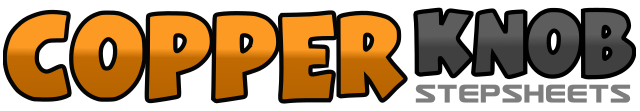 .......Count:32Wall:4Level:Novice.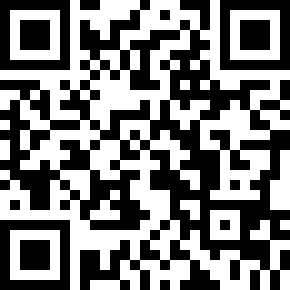 Choreographer:Jef Camps (BEL) & Roy Verdonk (NL) - Juin 2021Jef Camps (BEL) & Roy Verdonk (NL) - Juin 2021Jef Camps (BEL) & Roy Verdonk (NL) - Juin 2021Jef Camps (BEL) & Roy Verdonk (NL) - Juin 2021Jef Camps (BEL) & Roy Verdonk (NL) - Juin 2021.Music:Afraid of the Dark - Chef'SpecialAfraid of the Dark - Chef'SpecialAfraid of the Dark - Chef'SpecialAfraid of the Dark - Chef'SpecialAfraid of the Dark - Chef'Special........1&2Cross PD derrière PG,PG côté G, PD côté D3&4Cross PG derrière PD, PD côté D, PG côté G5-61/8 de tour à G et Rock avant du PD, revenir sur PG (10.30)7&8PD arrière, PG à côté du PD, PD avant1-2PG avant, pivot ½ tour à D ( appui PD) (4.30)3&4¼ de tour à D et PG côté G, PD à côté du PG, ¼ de tour à D et PG arrière (10.30)5-61/8ème de tour à D et PD côté D, Hold (12.00)&7-8PG à côté du PD, PD côté D, cross PG devant PD1-2Rock PD côté D, revenir sur PG3&4Cross PD devant PG, PG côté G, PD côté D5-6Cross PG devant PD, PD côté D7&8Cross PG derrière PD, PD côté D, cross PG devant PD1&2PD côté D, PG à côté du PD, ¼ de tour à G et PD côté D (9.00)3&4PG côté G, PD à côté du PG,1/4 de tour à G et PG avant (6.00)5-6PD avant, pivot ¼ de tour à G ( appui PG) (3.00)7-8Cross PD devant PG, PG côté G7-8Rock PD côté D, revenir sur PG